Lp.PodstawaOpisj.m.IlośćCenaWartość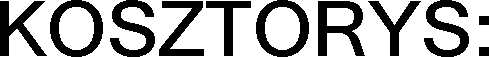 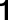 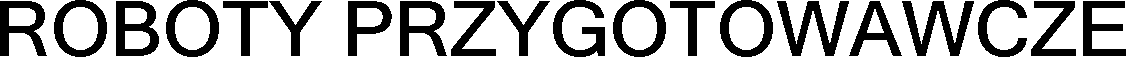 1d.1wycena własna kalk. własnaprojekt organizacji ruchu i zabezpieczenia robót, utrzymanie oznakowania w czasie budowy, geodezyjna inwentaryzacja powykonawcza, Stała organizacja ruchu,kpl.1,000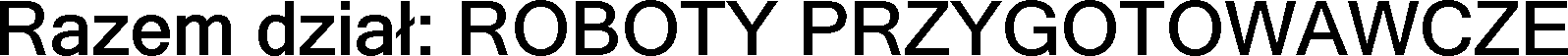 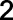 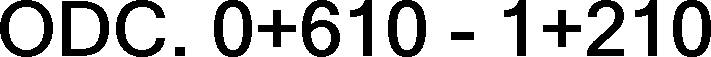 2d.2KNR AT-03 0102-01Roboty remontowe - frezowanie nawierzchni bitumicznej o gr. do 4 cm z wywozem materiału z rozbiórki na odl. do 1 km ZACIĘCIAm250,0003d.2KNR 2-31 1402-05Mechaniczne ścinanie poboczy o grubości 10 cm Krotność = 0,5m2600,0004d.2KNR 2-31 0310-05 0310-06Nawierzchnia z mieszanek mineralno-bitumicznych grysowych - warstwa ścieralna asfaltowa - grubość po zagęszczeniu 5 cm Jezdnia + zjazdym22 550,0005d.2KNR 2-31 0101-03 0101-04Mechaniczne wykonanie koryta na całej szerokości jezdni i chodników w gruncie kat. V-VI 20 cm ZJAZDYm2150,0006d.2KNR 2-31 0114-07 0114-08Podbudowa z kruszywa łamanego - warstwa górna o grubości po zagęszczeniu 20 cmm2150,0007d.2KNR 2-31 0204-05Nawierzchnia z tłucznia kamiennego - warstwa górna z tłucznia - grubość po zagęszczeniu 7 cm - POBOCZAm2600,000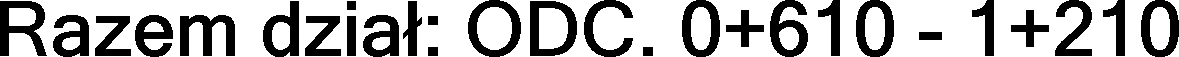 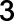 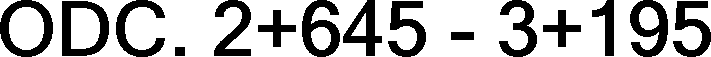 8d.3KNR AT-03 0102-01Roboty remontowe - frezowanie nawierzchni bitumicznej o gr. do 4 cm z wywozem materiału z rozbiórki na odl. do 1 km ZACIĘCIAm250,0009d.3KNR 2-31 1402-05Mechaniczne ścinanie poboczy o grubości 10 cm Krotność = 0,5m2550,00010d.3KNR 2-31 1403-06Oczyszczenie rowów z namułu o grubości 30 cm z wyprofilowaniem skarp rowum550,00011d.3KNR 2-31 0310-01Nawierzchnia z mieszanek mineralno-bitumicznych grysowych - warstwa wiążąca asfaltowa - grubość po zagęszczeniu 4 cmm22 200,00012d.3KNR 2-31 0310-05 0310-06Nawierzchnia z mieszanek mineralno-bitumicznych grysowych - warstwa ścieralna asfaltowa - grubość po zagęszczeniu 4 cmm22 200,00013d.3KNR 2-31 0310-05 0310-06Nawierzchnia z mieszanek mineralno-bitumicznych grysowych - warstwa ścieralna asfaltowa - grubość po zagęszczeniu 5 cm - Zjazdym2650,00014d.3KNR 2-31 0204-05Nawierzchnia z tłucznia kamiennego - warstwa górna z tłucznia - grubość po zagęszczeniu 7 cm - POBOCZAm2550,00015d.3KNR 2-01 0201-01Roboty ziemne wykonywane koparkami przedsiębiernymi o poj. łyżki 0.15 m3 w gruncie kat. I-II z transportem urobku samochodami samowyładowczymi na odległość do 1 kmm325,00016d.3KNR 2-31 0605-01Przepusty rurowe pod zjazdami - ława fundamentowa żwirowam34,00017d.3KNR 2-01 0235-01Formowanie i zagęszczanie nasypów o wys. do 3.0 m spycharkami w gruncie kat. I-II Wraz z zakupem i dowozem pospółkim325,00018d.3KNR-W 2-18 0408-08Kanały z rur PVC łączonych na wcisk o śr. zewn. 630 mmm18,00019d.3KNR 2-31 0605-05Przepusty rurowe pod zjazdami - ścianki czołowe dla rur o śr. 60 cmścia nk.4,00020d.3KNR 2-31 0114-07 0114-08Podbudowa z kruszywa łamanego - warstwa górna o grubości po zagęszczeniu 20 cmm210,000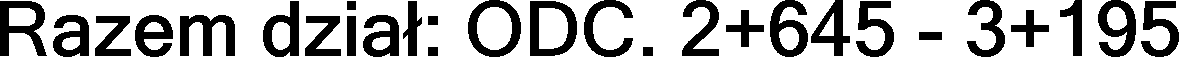 Kosztorys netto	Kosztorys netto	Kosztorys netto	Kosztorys netto	Kosztorys netto	Kosztorys netto	Kosztorys netto	Lp.PodstawaOpisj.m.IlośćCenaWartośćVAT 23%	Kosztorys brutto	VAT 23%	Kosztorys brutto	VAT 23%	Kosztorys brutto	VAT 23%	Kosztorys brutto	VAT 23%	Kosztorys brutto	VAT 23%	Kosztorys brutto	VAT 23%	Kosztorys brutto	